Заключение от 13.03.2023 г.по результатам экспертизы на проект решения «О признании утратившим силу решения Совета Южского городского поселения от 24.03.2016 № 24 «Об утверждении положения о предоставлении депутатами Совета Южского городского поселения сведений о доходах, расходах, об имуществе и обязательствах имущественного характера, а также о доходах, расходах, об имуществе и обязательствах имущественного характера их супруги (супруга) и несовершеннолетних детей и порядке размещения сведений о доходах, расходах, об имуществе и обязательствах имущественного характера,  а также сведений о доходах, расходах, об имуществе и обязательствах имущественного характера их супругов и несовершеннолетних детей в сети «Интернет»Аппаратом Совета Южского городского поселения была проведена правовая экспертиза проекта решения Совета Южского городского поселения «О признании утратившим силу решения Совета Южского городского поселения от 24.03.2016 № 24 «Об утверждении положения о предоставлении депутатами Совета Южского городского поселения сведений о доходах, расходах, об имуществе и обязательствах имущественного характера, а также о доходах, расходах, об имуществе и обязательствах имущественного характера их супруги (супруга) и несовершеннолетних детей и порядке размещения сведений о доходах, расходах, об имуществе и обязательствах имущественного характера,  а также сведений о доходах, расходах, об имуществе и обязательствах имущественного характера их супругов и несовершеннолетних детей в сети «Интернет», в результате проведения которой было установлено:1. Проект решения Совета Южского городского поселения «О признании утратившим силу решения Совета Южского городского поселения от 24.03.2016 № 24 «Об утверждении положения о предоставлении депутатами Совета Южского городского поселения сведений о доходах, расходах, об имуществе и обязательствах имущественного характера, а также о доходах, расходах, об имуществе и обязательствах имущественного характера их супруги (супруга) и несовершеннолетних детей и порядке размещения сведений о доходах, расходах, об имуществе и обязательствах имущественного характера,  а также сведений о доходах, расходах, об имуществе и обязательствах имущественного характера их супругов и несовершеннолетних детей в сети «Интернет» разработан аппаратом Совета Южского городского поселения и размещен для независимой экспертизы на официальном сайте Совета Южского городского поселения 13.03.2023.2. Предлагаемый проект решения Совета составлен в соответствии с правилами юридической техники. Структура, содержание и оформление проекта решения соответствует требованиям, предъявляемым к нормативно-правовым актам. Проект решения связан с необходимостью признания решения Совета Южского городского поселения от 24.03.2016                 № 24 утратившим силу, в связи дублированием положений действующего Закона Ивановской области от 02.05.2017 № 25-ОЗ «О порядке представления гражданами, претендующими на замещение муниципальной должности, и лицами, замещающими муниципальные должности, сведений о доходах, расходах, об имуществе и обязательствах имущественного характера Губернатору Ивановской области», являющимся нормой прямого действия и регулирующим порядок представления лицами, замещающими муниципальные должности сведений о доходах, расходах, об имуществе и обязательствах имущественного характера в Ивановской области.Проект решения Совета Южского городского поселения «О признании утратившим силу решения Совета Южского городского поселения от 24.03.2016 № 24 «Об утверждении положения о предоставлении депутатами Совета Южского городского поселения сведений о доходах, расходах, об имуществе и обязательствах имущественного характера, а также о доходах, расходах, об имуществе и обязательствах имущественного характера их супруги (супруга) и несовершеннолетних детей и порядке размещения сведений о доходах, расходах, об имуществе и обязательствах имущественного характера,  а также сведений о доходах, расходах, об имуществе и обязательствах имущественного характера их супругов и несовершеннолетних детей в сети «Интернет» рекомендован для официального рассмотрения и принятия депутатами на ближайшем заседании Совета Южского городского поселения Южского муниципального района Ивановской области.  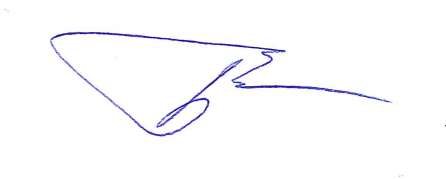 Руководитель аппарата-юрист СоветаЮжского городского поселения	                                                                         М.Ю. Брыленков  